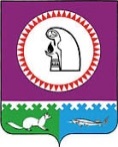 Октябрьский районМуниципальное бюджетное общеобразовательное учреждение«ОКТЯБРЬСКАЯ СРЕДНЯЯ ОБЩЕОБРАЗОВАТЕЛЬНАЯ ШКОЛАимени Героя Советского Союза Николая Васильевича Архангельского»ХМАО-Югра, 628100, пгт. Октябрьское, ул. Советская, д. 29, тел/ф (34678) 2-03-79, e-mail: oktsosh@mail.ruл/с 023.03.035.1; РКЦ г. Ханты-Мансийск; БИК 047162000; ИНН 8614002558/КПП 861401001Учебный план универсального профиля СОО на 2023-2025 учебный годыПОЯСНИТЕЛЬНАЯ ЗАПИСКАУчебный план разработан в соответствии с требованиями ФГОС СОО, ФОП СОО, СП 2.4.3648-20, СанПиН 1.2.3685-21. Количество часов по предметам рассчитано на уровень образования с учетом максимальной общей нагрузки при пятидневной учебной неделе и 68 учебных недель за два учебных года.Универсальный профиль ориентирован на обучающихся, чей выбор «не вписывается» в рамки технологического, гуманитарного, естественно-научного профилей.В основу учебного плана положен вариант федерального учебного плана универсального профиля при пятидневной учебной неделе. По запросам обучающихся и родителей школа определила 4 предмета на углубленном уровне: математика, информатика, история и обществознание.УЧЕБНЫЙ ПЛАННЕДЕЛЬНЫЙ УЧЕБНЫЙ ПЛАН УНИВЕРСАЛЬНОГО ПРОФИЛЯ СОО ПРИ ПЯТИДНЕВНОЙ УЧЕБНОЙ НЕДЕЛЕПринято педагогическим советомМБОУ «Октябрьская СОШ им. Н.В. Архангельского»Протокол №1 от 31.08.2023«Утверждаю»И.о. директора МБОУ «Октябрьская СОШ им. Н.В. Архангельского»______________ О.Ф. СпасенниковаПриложение к приказу №        -од от 31.08.2023Предметная областьУчебный предметУровеньКоличество часовФорма промежуточной аттестацииРусский язык и литератураРусский языкБ136ЭРусский язык и литератураЛитератураБ204ТИностранные языкиИностранный язык (английский)Б204КМатематика и информатикаМатематика:алгебра и начала математического анализа;геометрия;вероятность и статистикаБ340ЭМатематика и информатикаИнформатикаБ68КОбщественно-научные предметыИстория:история России;всеобщая историяБ136ЭОбщественно-научные предметыОбществознаниеБ136ЭОбщественно-научные предметыГеографияБ68ЭЕстественно-научные предметыФизикаБ136ТЕстественно-научные предметыХимияБ68ТЕстественно-научные предметыБиологияБ68ЭФизическая культура, экология и основы безопасности жизнедеятельностиФизическая культураБ136ТФизическая культура, экология и основы безопасности жизнедеятельностиОсновы безопасности жизнедеятельностиБ68ТИндивидуальный проектИндивидуальный проектИндивидуальный проект34ЗПИТОГО учебные предметы на базовом уровнеИТОГО учебные предметы на базовом уровнеИТОГО учебные предметы на базовом уровне1802Учебные предметы по выбору на углубленном уровнеУчебные предметы по выбору на углубленном уровнеУчебные предметы по выбору на углубленном уровнеУчебные предметы по выбору на углубленном уровнеУчебные предметы по выбору на углубленном уровнеМатематика и информатикаМатематика: алгебра и начала математического анализаМатематика: алгебра и начала математического анализа136ЭМатематика и информатикаГеометрияГеометрия68ЭМатематика и информатикаИнформатикаИнформатика204КОбщественно-научные предметыИстория:история России;всеобщая историяИстория:история России;всеобщая история136ЭОбщественно-научные предметыОбществознаниеОбществознание136ЭИТОГОИТОГО24822482Часть, формируемая участниками образовательных отношенийЧасть, формируемая участниками образовательных отношенийЧасть, формируемая участниками образовательных отношенийЧасть, формируемая участниками образовательных отношенийМатематика и информатикаМатематика:алгебра и начала математического анализа34-ВСЕГОВСЕГО2516-Предметная областьУчебный предметУчебный предметУровеньКоличество часовКоличество часовПредметная областьУчебный предметУчебный предметУровень10-й класс (34 учебные недели)11-й класс (34 учебные недели) Обязательная частьОбязательная частьОбязательная частьОбязательная частьОбязательная частьОбязательная частьРусский язык и литератураРусский языкРусский языкБ22Русский язык и литератураЛитератураЛитератураБ33Иностранные языкиИностранный язык (английский)Иностранный язык (английский)Б33Математика и информатикаМатематика:алгебра и начала математического анализаМатематика:алгебра и начала математического анализаБ23Математика и информатикагеометриягеометрияБ21Математика и информатикавероятность и статистикавероятность и статистикаБ11Математика и информатикаИнформатикаИнформатикаБ14Общественно-научные предметыИсторияИсторияБ22Общественно-научные предметыОбществознаниеОбществознаниеБ22Общественно-научные предметыГеографияГеографияБ12Естественно-научные предметыФизикаФизикаБ22Естественно-научные предметыХимияХимияБ11Естественно-научные предметыБиологияБиологияБ11Физическая культура, экология и основы безопасности жизнедеятельностиФизическая культураФизическая культураБ22Физическая культура, экология и основы безопасности жизнедеятельностиОсновы безопасности жизнедеятельностиОсновы безопасности жизнедеятельностиБ11Индивидуальный проектИндивидуальный проектИндивидуальный проектИндивидуальный проект1—Итого:Итого:Итого:Итого:2730Учебные предметы по выбору на углубленном уровнеУчебные предметы по выбору на углубленном уровнеУчебные предметы по выбору на углубленном уровнеУчебные предметы по выбору на углубленном уровнеУчебные предметы по выбору на углубленном уровнеУчебные предметы по выбору на углубленном уровнеМатематика и информатикаМатематика и информатикаИнформатикаИнформатика33Общественно-научные предметыОбщественно-научные предметыИсторияИстория22Общественно-научные предметыОбщественно-научные предметыОбществознаниеОбществознание22Часть, формируемая участниками образовательных отношенийЧасть, формируемая участниками образовательных отношенийЧасть, формируемая участниками образовательных отношенийЧасть, формируемая участниками образовательных отношенийМатематика и информатикаМатематика:алгебра и начала математического анализа1-ВСЕГОВСЕГО3537